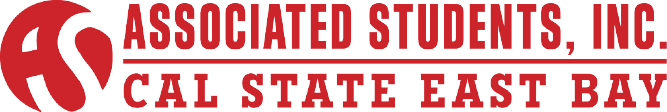 External Affairs Committee Meeting AgendaDavid M. Lopez, Chair/VP of External Affairs 12:00 pm – 1:30 pmFriday, February 13th, 2015ASI Board Room, 2nd Floor, New UU Building Conferencing Instructions:Dial in the access telephone number 888-935-1819Enter participant pass code 5084625 followed by # signCALL TO ORDERROLL CALLACTION ITEM - Approval of the AgendaACTION ITEM-  Approval of the January 17, 2014 MinutesPUBLIC COMMENT – Public Comment is intended as a time for any member of the public to address the committee on any issues affecting ASI and/or the California State University, East Bay.DISCUSSION ITEM – Introduction of the Committee Members - ChairINFORMATION ITEM – Vice Chair of External Affairs Committee - ChairDISCUSSION ITEM – Tabling - ChairDISCUSSION ITEM – Winter Quarter Meeting Times - ChairINFORMATION ITEM – Dinner with the Senators – ChairINFORMATION ITEM – Lunch with Dean – Senator of ScienceINFORMATION ITEM – CLASS Committee – Senator of CLASSROUND TABLE REMARKSADJOURNMENT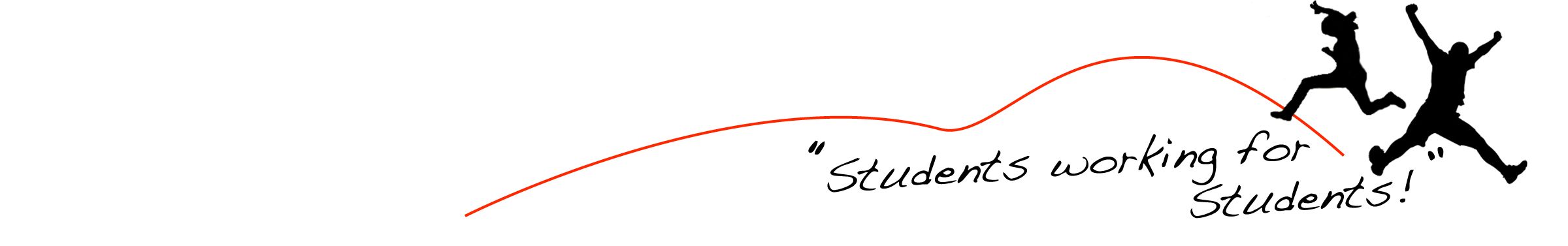 